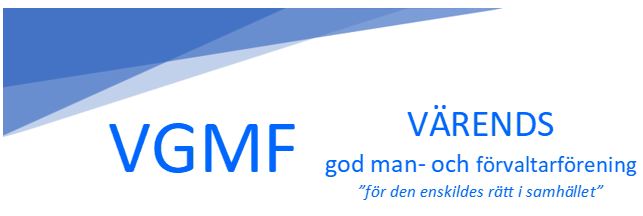 Förslag till budget 2020InkomsterMedlemsavgifter 150 x 150      		22.500 krKommunbidrag			15.000 kr						________						37.500 krUtgifterRedovisningsprogram		 	2.500 krHemsida				 3.500 krMedlem central förening 			6.500 krKontorsmateriel			 3.000 krSammanträdeskostnader			15.000 kr(Inkl Temakvällar, Cafékvällar, Styrelsemöten)Arvoden  3 x 5.000:-			15.000 krArb.givaravgifter			 2.000:- kr				_________				47.500 kr